            РЕШЕНИЕ	         КАРАР    14.12.2017г	г.Елабуга	                № 217«О бюджете муниципального образования Елабужский муниципальный районна 2018 год и плановый период 2019 и 2020 годов»В соответствии с Уставом муниципального образования Елабужского муниципального района, Положением о бюджетном процессе в муниципальном образовании Елабужского муниципального района, Совет Елабужского муниципального районаРЕШИЛ:Статья 11. Утвердить основные характеристики бюджета муниципального образования Елабужский муниципальный район на 2018 (далее Бюджет района):1) прогнозируемый общий объем доходов Бюджета района в сумме 1 516 505,2 тыс. рублей;2) общий объем расходов Бюджета района в сумме 1 516 505,2 тыс. рублей;3) дефицит Бюджета района на 2018 год в сумме 0 тыс. рублей.2. Утвердить основные характеристики Бюджета района на 2019 год и на 2020 год:1) прогнозируемый общий объем доходов Бюджета района на 2019 год в сумме 1 531 676,6 тыс. рублей и на 2020 год в сумме 1 546 741,9 тыс. рублей;2) общий объем расходов Бюджета района на 2019 год в сумме 1 531 676,6 тыс. рублей, в том числе условно утвержденные расходы в сумме 37 138,0 тыс. рублей, и на 2020 год в сумме 1 546 741,9 тыс. рублей, в том числе условно утвержденные расходы в сумме 74  927,7 тыс. рублей;3) дефицит Бюджета района на 2019 год в сумме 0 тыс. рублей, на 2020 год в сумме 0 тыс. рублей.3. Утвердить источники финансирования дефицита Бюджета района на 2019 год и на плановый период 2019 и 2020 годов согласно приложению 1 к настоящему Решению.Статья 21. Утвердить по состоянию на 1 января 2019 года верхний предел муниципального внутреннего долга Елабужского муниципального района в размере 0 тыс. рублей, в том числе верхний предел обязательств по муниципальным гарантиям в размере 0 тыс. рублей.2. Утвердить по состоянию на 1 января 2020 года верхний предел муниципального внутреннего долга Елабужского муниципального района в размере 0 тыс. рублей, в том числе верхний предел обязательств по муниципальным гарантиям в размере 0 тыс. рублей.3. Утвердить по состоянию на 1 января 2021 года верхний предел муниципального внутреннего долга Елабужского муниципального района в размере 0 тыс. рублей, в том числе верхний предел обязательств по муниципальным гарантиям в размере 0 тыс. рублей.4. Установить предельный объем муниципального долга Бюджета района:на 2018 год - в размере 0 тыс. рублей;на 2019 год - в размере 0 тыс. рублей;на 2020 год - в размере 0 тыс. рублей.Статья 3Учесть в Бюджете района прогнозируемые объемы доходов Бюджета района на 2018 год и на плановый период 2019 и 2020 годов согласно приложению 2 к настоящему Решению.Статья 4В соответствии с пунктом 2 статьи 601 Бюджетного кодекса Республики Татарстан утвердить нормативы распределения доходов между бюджетами бюджетной системы Республики Татарстан на 2018 год и на плановый период 2019 и 2020 годов согласно приложению 3 к настоящему Решению.Статья 5Установить, что в 2018 году зачисление в Бюджет района части прибыли муниципальных унитарных предприятий Елабужского муниципального района, остающейся после уплаты налогов и иных обязательных платежей по итогам 2017 года, производится до 1 июля 2018 в размере 30 процентов от указанной прибыли.Статья 61. Утвердить перечень главных администраторов доходов Бюджета района согласно приложению 4 к настоящему Решению.2. Утвердить перечень главных администраторов источников финансирования дефицита Бюджета района согласно приложению 5 к настоящему Решению.Статья 71. Утвердить ведомственную структуру расходов Бюджета района на 2018 год и на плановый период 2019 и 2020 гг. согласно приложению 6 к настоящему Решению.2. Утвердить распределение бюджетных ассигнований Бюджета района по разделам, подразделам, целевым статьям (муниципальным программам Елабужского муниципального района и непрограммным направлениям деятельности), группам видов расходов классификации расходов бюджетов на 2018 год и на плановый период 2019 и 2020 годов согласно приложению 7 к настоящему Решению.3. Утвердить распределение бюджетных ассигнований Бюджета района по целевым статьям (муниципальным программам Елабужского муниципального района и непрограммным направлениям деятельности), группам видов расходов, разделам, подразделам классификации расходов бюджетов на 2018 год и на плановый период 2019 и 2020 годов согласно приложению 8 к настоящему Решению.4. Утвердить общий объем бюджетных ассигнований Бюджета района, направляемых на исполнение публичных нормативных обязательств на 2018 год в сумме 45 831,4 тыс. рублей, на 2019 год в сумме 46 459,4 тыс. рублей и на 2020 год в сумме 47 112,5 тыс. рублей.Статья 8Субсидии юридическим лицам (за исключением субсидий государственным и муниципальным учреждениям), индивидуальным предпринимателям и физическим лицам – производителям товаров (работ, услуг), субвенции, финансовое обеспечение которых осуществляется за счет собственных доходов и источников финансирования дефицита Бюджета района, межбюджетные субсидии, иные межбюджетные трансферты, предусмотренные настоящим решением Совета района о бюджете района, предоставляются в порядке, установленном Исполнительным комитетом Елабужского муниципального района.Статья 9Утвердить объем дотаций на выравнивание бюджетной обеспеченности поселений с распределением согласно приложению 9 к настоящему Решению:на 2018 год в сумме 40 444,8 тыс. рублей;на 2019 год в сумме 42 123,8 тыс. рублей;на 2020 год в сумме 43 996,6 тыс. рублей.Статья 10Утвердить объем субвенций бюджетам поселений на реализацию полномочий по государственной регистрации актов гражданского состояния:на 2018 год в сумме 64,0 тыс. рублей;на 2019 год в сумме 64,0 тыс. рублей;на 2020 год в сумме 64,0 тыс. рублей, с распределением согласно приложению 10 к настоящему Решению.Статья 11Утвердить объем субвенций бюджетам поселений на реализацию полномочий по осуществлению первичного воинского учета на территориях, на которых отсутствуют военные комиссариаты:на 2018 год в сумме 1 367,9 тыс. рублей;на 2019 год в сумме 1 382,8 тыс. рублей;на 2020 год в сумме 1 433,9 тыс. рублей, с распределением согласно приложению 11 к настоящему Решению.Статья 12Учесть объем межбюджетных трансфертов, передаваемых из бюджета городского поселения Елабуга в Бюджет района на осуществление части полномочий по решению вопросов местного значения:- в соответствии с заключенными соглашениями по жилищно-коммунальному хозяйству на 2018 год в сумме 32 120,0 тыс. рублей; на 2019 год в сумме 32 120,0 тыс. рублей и на 2020 год в сумме 32 120,0 тыс. рублей;- по культуре на 2018 год в сумме 77 181,8 тыс. рублей, на 2019 год в сумме 77 564,1 тыс. рублей и на 2020 год в сумме 77 952,9 тыс. рублей.Статья 13Утвердить объем ассигнований муниципального Дорожного фонда Елабужского муниципального района:на 2018 год в сумме 21 400,0 тыс. рублей;на 2019 год в сумме 24 100,0 тыс. рублей;на 2020 год в сумме 25 300,0 тыс. рублей и направить их на реализацию мероприятий Программы дорожных работ на дорогах общего пользования Елабужского муниципального района на 2018, 2019 и 2020 годы соответственно.Статья 141. Органы местного самоуправления Елабужского муниципального района не вправе принимать в 2018 году и в плановом периоде 2019 и 2020 годов решения, приводящие к увеличению численности муниципальных служащих и работников муниципальных учреждений Елабужского муниципального района, за исключением принятия таких решений в связи с наделением органов местного самоуправления Елабужского муниципального района новыми функциями или полномочиями, а также с вводом в эксплуатацию объектов муниципальной собственности Елабужского муниципального района.2. Рекомендовать органам местного самоуправления поселений не принимать в 2018 году и в плановом периоде 2019 и 2020 годов решений, приводящих к увеличению численности муниципальных служащих и работников муниципальных учреждений.Статья 15Органы казначейства Министерства финансов Республики Татарстан осуществляют отдельные функции по исполнению Бюджета района в соответствии с заключенными соглашениями.Статья 16Остатки средств бюджета Елабужского муниципального района на 01 января 2018 года в объеме, не превышающем сумму остатка неиспользованных бюджетных ассигнований на оплату заключенных от имени Елабужского муниципального района муниципальных контрактов на поставку товаров, выполнение работ, оказание услуг, подлежащих в соответствии с условиями этих муниципальных контрактов оплате в 2017 году, направляются в 2018 году на увеличение соответствующих бюджетных ассигнований на указанные цели в случае принятия Исполнительным комитетом Елабужского муниципального района соответствующего решения.Статья 17В порядке и случаях, предусмотренных законодательством Российской Федерации о судопроизводстве, об исполнительном производстве и о несостоятельности (банкротстве), Финансово-бюджетная палата Елабужского муниципального района вправе в соответствии со статьей 93.2 Бюджетного кодекса Российской Федерации на основании постановления Исполнительного комитета Елабужского муниципального района заключать мировые соглашения, устанавливающие условия урегулирования задолженности должников по денежным обязательствам перед муниципальным районом о предоставлении отсрочек, рассрочек исполнения обязательств, а также об уменьшении объема обязательств путем полного или частичного освобождения должников от уплаты задолженности по начисленным пеням и штрафам.Статья 18Настоящее Решение вступает в силу с 1 января 2018 года и подлежит официальному опубликованию в средствах массовой информации.Председатель                                                                          Г.Е.ЕмельяновСОВЕТ ЕЛАБУЖСКОГО МУНИЦИПАЛЬНОГОРАЙОНАРЕСПУБЛИКИ ТАТАРСТАН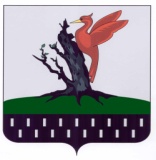 ТАТАРСТАН РЕСПУБЛИКАСЫАЛАБУГА  МУНИЦИПАЛЬРАЙОН   СОВЕТЫ